長野県建設部建築住宅課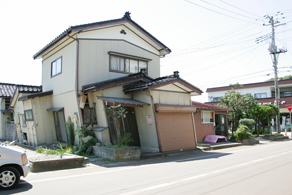 長野県では、大規模な地震が発生した場合、県からの要請により被災地に赴き、被災した建築物が余震等に対し引き続き安全に使用できるかを応急的に調査し、余震等による倒壊や部材の落下等による二次災害発生の危険度の判定を行う応急危険度判定士（以下「判定士」という。）の認定制度を平成７年度から実施しています。平成26年には長野県神城断層地震が発生し、６００棟余りの建築物について応急危険度判定を実施しております。大規模地震が発生した場合には、短時間で多くの被災建築物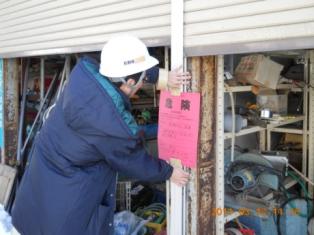 を判定する必要があり、多くの判定士の方のご協力が必要となるため、県では毎年養成講習会を実施することとしています。多くの方がこの機会に受講されますようご案内いたします。１　主催等　　　主催　長野県（全国被災建築物応急危険度判定協議会会員）　　共催　一般社団法人 長野県建築士会２　開催日時、会場等被災建築物応急危険度判定士養成（新規・更新共通）講習会各会場の情報は会場情報一覧をご覧ください。３　申込期間及び申し込み方法（各会場共通。以下同じ。）(1)申込み期間　各地域開催日の５日前までに申し込んでください。【受付時間８：３０～１７：１５】　　　※各会場とも、定員になり次第締め切らせていただきますので、ご了承ください。　(2)申込み方法　建設事務所（整備・）建築課又は長野県庁建築住宅課（最後欄参照）へ受講申込書（必要事項記載）を持参、FAX、電子メール、郵送、のいずれかの方法で提出してください。４　講習内容　(1)応急危険度判定士制度について　(2)応急危険度判定方法について　(3)その他５　受講資格　建築士法第２条第１項に規定する１級、２級及び木造建築士（建築士試験に合格し、免許申請中で本年度建築士名簿に登録される予定の者を含む。）等６　講　師　　建設事務所（整備・）建築課職員７　受講料　　　無　料（テキスト共）８　当日持参するもの　①筆記用具　②建築士免許証の写し　　③写真２枚 (６ヶ月以内に撮影した縦４㎝×横３㎝、無帽、正面のカラー写真で裏面に氏名を記載したもの)講習終了後、長野県被災建築物応急危険度判定士認定申請書を受け付けます。９　その他     (1)講習会受講後、長野県被災建築物応急危険度判定士認定申請書を提出することにより判定士として認定されます。(2)各会場とも駐車場には限りがありますので、公共交通機関を利用するか、自動車の乗合わせでご出席ください。(3)各会場とも、原則禁煙となっております。定められた喫煙場所をご利用ください。○申し込み・問い合わせ窓口一覧https://www.pref.nagano.lg.jp/kenchiku/kurashi/sumai/shisaku/kikendo.html○会場情報一覧地域開   催   日時　間会      場定員木曽平成31年１月24日（木）13：30～16：00長野県木曽合同庁舎 401・402会議室40名諏訪１月28日（月）13：30～16：00長野県諏訪合同庁舎 講堂70名長野１月29日（火）13：30～16：00長野県庁 講堂100名上田１月30日（水）14：00～16：00長野県上田合同庁舎 講堂50名飯田２月１日（金）13：30～16：00長野県飯田合同庁舎 講堂50名佐久２月６日（水）13：30～16：00長野県佐久合同庁舎 404会議室40名伊那２月７日（木）13：30～15：30長野県伊那合同庁舎 講堂50名北信２月８日（金）13：30～16：00長野県北信合同庁舎 202・203会議室50名松本２月12日（火）13：30～16：00長野県松本合同庁舎 502会議室70名大町２月15日（金）13：00～15：30長野県大町合同庁舎 101・102会議室50名申    込    先〒住　　所電話番号Ｆ Ａ Ｘ佐久建設事務所　建築課385-8533佐久市跡部65—10267-63-31600267-63-3187上田建設事務所　建築課386-8555上田市材木町1-2-60268-25-71420268-28-5566諏訪建設事務所　建築課392-8601諏訪市上川1-1644-100266-57-29230266-57-2954伊那建設事務所　建築課396-8666伊那市荒井34970265-76-68300265-76-6876飯田建設事務所　建築課395-0034飯田市追手町2-6780265-53-04330265-53-0484木曽建設事務所　整備・建築課397-8550木曽郡木曽町福島2757-10264-25-22290264-23-3256松本建設事務所　建築課390-0852松本市大字島立10200263-40-19350263-47-4940大町建設事務所　整備・建築課398-8602大町市大町1058-20261-23-65240261-23-6532長野建設事務所　建築課380-0836長野市大字南長野南県町686-1026-234-9530026-234-9567北信建設事務所　建築課383-8515中野市大字壁田9550269-23-02200269-28-0770県庁建設部　建築住宅課指導審査係380-8570長野市大字南長野字幅下692-2026-235-7335026-235-7479木曽会場（平成31年１月24日開催）諏訪会場（平成31年１月28日開催）〒397-8550　長野県木曽郡木曽町福島2757-1　長野県木曽合同庁舎　401･402会議室（０２６４－２４－２２１１（代表））参考URL：http://www.pref.nagano.lg.jp/chosha/010225.html〒392-8601　長野県諏訪市上川1-1644-10　長野県諏訪合同庁舎　講堂（０２６６－５３－６０００（代表））参考URL：http://www.pref.nagano.lg.jp/chosha/010222.html長野会場（平成31年１月29日開催）上田会場（平成31年１月30日開催）〒380-0936　長野県長野市大字南長野字幅下692-2　長野県庁　講堂（０２６－２２３－０１１１（代表））参考URL：http://www.pref.nagano.lg.jp/zaikatsu/kensei/gaiyo/chousha/floor/index.html〒386-8555　長野県上田市材木町1-2-6　長野県上田合同庁舎　講堂（０２６８－２３－１２６０（代表））参考URL：http://www.pref.nagano.lg.jp/chosha/010221.html飯田会場（平成31年２月１日開催）佐久会場（平成31年２月６日開催）〒395-0034　長野県飯田市追手町2-678　長野県飯田合同庁舎　講堂（０２６５－２３－１１１１（代表））参考URL：http://www.pref.nagano.lg.jp/chosha/010224.html〒385-8533　長野県佐久市跡部65-1　長野県佐久合同庁舎　404会議室（０２６７－６３－３１１１（代表））参考URL：
http://www.pref.nagano.lg.jp/chosha/010220.html伊那会場（平成31年２月７日開催）北信会場（平成31年２月８日開催）〒396-8666　長野県伊那市荒井3497　長野県伊那合同庁舎　講堂（０２６５－７８－２１１１（代表））参考URL：
https://www.pref.nagano.lg.jp/chosha/010223.html〒383-8515　長野県中野市大字壁田955　長野県北信合同庁舎　202･203会議室（０２６９－２２－３１１１（代表））参考URL：http://www.pref.nagano.lg.jp/chosha/010229.html松本会場（平成31年２月12日開催）大町会場（平成31年２月15日開催）〒390-0852　長野県松本市大字島立1020　長野県松本合同庁舎　502号会議室（０２６３－４７－７８００（代表））参考URL：http://www.pref.nagano.lg.jp/chosha/010226.html〒398-8602　長野県大町市大町1058-2　長野県大町合同庁舎　101・102会議室（０２６１－２２－５１１１（代表））参考URL：http://www.pref.nagano.lg.jp/chosha/010227.html